Paddle Australia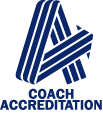 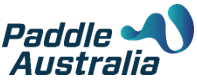 Foundation Coach Accreditation      RequirementsThis list outlines requirements for accreditation as an Paddle Australia (PA) Level 1 Coach:A current Level 1 First Aid Certificate (including CPR)Documentation required: Certificate of completion including expiry dateA current Working With Children Check (for coaches 18 years of age or older)Obtained online from your state government departmentDocumentation required: Working With Children Clearance CertificateCompletion of the free online Australian Sports Commission Community Coaching General Principles CourseRegister at: https://learning.ausport.gov.au/Documentation required: Certificate of completionCompletion of the free online Play By The Rules Child Protection Course as well as the Discrimination and harassment ModuleRegister at: https://learning.ausport.gov.au/Documentation required: Certificate of completionEvidence of relevant basic canoe skillsDocumentation required: PA Basic Skills Award, evidence of involvement in canoeing as a competitive athlete, a current ACAS award, a current coaching certification in another canoeing discipline OR completion of a basic skills assessment during completion of the PA Foundation Coaching Course Practical ComponentCompletion of a face-to-face PA approved Foundation Coaching CourseDocumentation required: Certificate of completion / Letter from course facilitatorCompletion of a minimum 20 hours practical coaching experience with an approved mentor coachLevel 2 Coaches currently registered with PA are automatically eligible to act as a mentor coach for prospective Level 1 Coaches. Other current Level 1 coaches may be eligible to act as mentors, however, prior approval must be obtained from PA or Canoeing Victoria.  Contact Canoeing Victoria if you would like assistance finding a mentor coach.Documentation required:Coaching plan for a minimum of 8 sessions (template included with this information package)Agreement to abide by the PA Coach Code of BehaviourDocumentation required: Signed PA Coach Code of Behaviour (incorporated within the Coach Accreditation Application Form included with this information package)Completed PA Coach Accreditation Application FormDocumentation required: Signed PA Coach Accreditation Application Form (included with this information package)Payment of $44.00 4-year coach accreditation feeDocumentation required: Completed PA Coach Accreditation Application Payment Form (incorporated within the Coach Accreditation Application Form included with this information package)Please note that in order for your accreditation to be approved, all requirements must be completed and documentation submitted within 12 months of attending the face-to-face PA approved Level One Coaching Course.When all requirements are complete, please compile your registration package including all of the above outlined documentation, and send to Canoeing Victoria (Canoeing Victoria will keep a record of your documents and forward completed applications to Paddle Australia):Electronic submissioneducation@paddlevic.org.auPostal submissionPO Box 1010 Templestowe, VIC 3106For further enquiries and assistance, please contact the Paddle Victoria Office 9020 2750